Datum: 15.5.2015, LjubljanaIZJAVA ZA JAVNOSTNa ustanovni seji Upravnega odbora Zbornica gradbeništva in industrije gradbenega materiala pri GZS (UO GZS ZGIGM), ki je potekala dne 13.5.2015, so v novi sestavi člani izvolili novo vodstvo. Za predsednika za naslednje štiriletno obdobje so izvolili dosedanjega podpredsednika Branka Žiberna z GORENJSKE GRADBENE DRUŽBE d.d. Branko Žiberna je tako nasledil dolgoletnega predsednika Branka Selaka iz podjetja MARMOR HOTAVLJE, d.o.o. Slednji v naslednjem mandatnem obdobju ostaja v vodstvu Zbornice gradbeništva in industrije gradbenega materiala pri GZS kot podpredsednik.Seznam ostalih članov upravnega odbora GZS ZGIGM je objavljen tukaj: http://www.gzs.si/zbornica_gradbenistva_in_industrije_gradbenega_materiala/vsebina/O-Zbornici-gradbeni%C5%A1tva-in-IGM/Organiziranost.Vodstvo UO GZS ZGIGM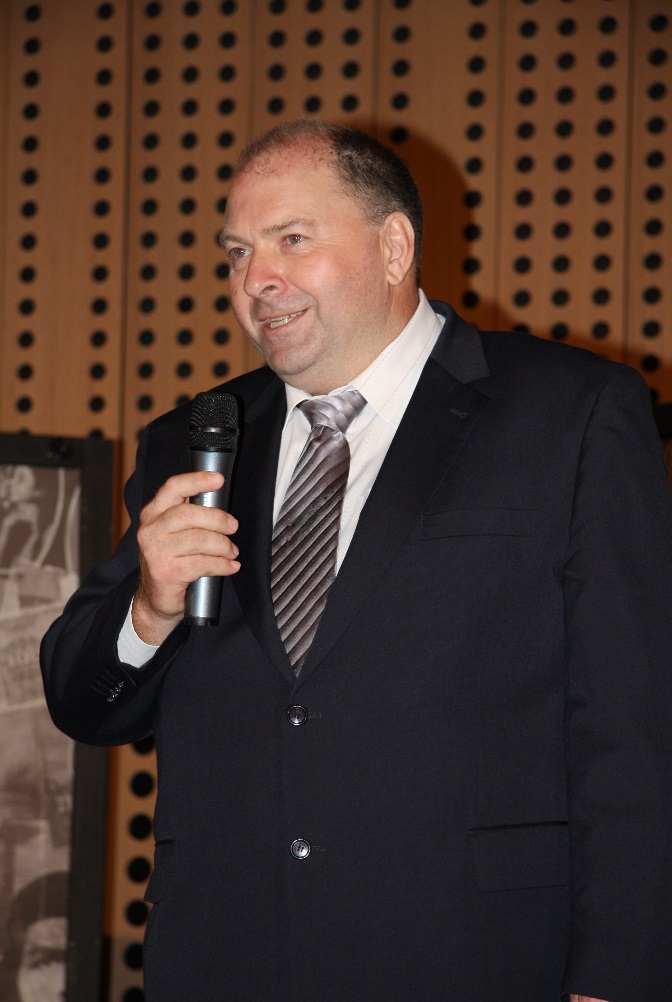 